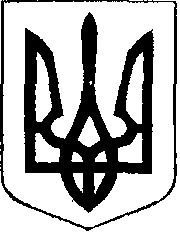 УКРАЇНАЧОРТКІВСЬКА  МІСЬКА  РАДАСОРОК  ДЕВ’ЯТА  СЕСІЯ СЬОМОГО СКЛИКАННЯРІШЕННЯ                          від   21 грудня   2018 року                                                           № 1329 м. ЧортківПро  затвердження  Програми розвиткуі функціонування  молодіжної  ради приЧортківській  міській раді на  2019-2021 роки  З метою залучення молоді до формування молодіжної політики та соціально-культурного розвитку міста, забезпечення узгодженості дій у вирішенні питань, пов'язаних із життям молоді та її участю в усіх сферах життя суспільства, проведенням інформаційно-навчальної роботи серед молоді та консолідації молодіжного руху міста Чорткова, відповідно до пункту 22 частини 1 статті 26 Закону України «Про місцеве самоврядування», відповідно до законів України «Про сприяння соціальному становленню та розвитку молоді в Україні», міська рада   ВИРІШИЛА:1.Затвердити  Програму розвитку і функціонування молодіжної  ради при Чортківській міській раді на 2019-2021 роки (далі – Програма) згідно додатку.  	     2.Фінансовому управлінню міської ради забезпечити фінансування Програми в межах коштів, передбачених бюджетом міста.3. Копію рішення направити в фінансове управління,  відділ бухгалтерського обліку та звітності, центр соціальних служб для дітей сім’ї та молоді міської ради.4.Контроль за організацією виконання рішення покласти на заступника міського голови з питань діяльності виконавчих органів міської ради Тимофія Р.М та постійну комісію міської ради з гуманітарних питань та соціального захисту громадян.Міський голова                                                  Володимир ШМАТЬКО